South Dennis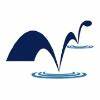 HEALTHCAREe 508-385-6034e info@nextstephc.com$  www.nextstephc.comOctober 2, 2023VIA E-MAIL AND OVERNIGHT DELIVERYWalter Mackie, J.D. Licensure Unit CoordinatorMassachusetts Department of Public HealthDivision of Health Care Facility Licensure and Certification 67 Forest StreetMarlborough, MA 01752Re:	Notice of lntent to Close: South Dennis Healthcare Dear Mr. Mackie:Please accept this Notice of Intent to Close South Dennis Healthcare ("South Dennis" orthe "Facility'') located at 1 Love Lane, South Dennis, Massachusetts 02660, effective on or about January 30, 2024, following completion of the regulatory process for voluntary closure of a long­ term care facility required by the Department of Public Health. Attached please find our Proposed Closure and Relocation Plan (the "Closure Plan").On December 1, 2017, One Love Lane Operator, LLC d/b/a South Dennis Healthcare, a wholly owned affiliate of Next Step Healthcare LLC ("Next Step"), began leasing and operating the Facility. The Facility's original landlord has sold the Facility to a new landlord which has decided to repurpose the Facility and is requiring that Next Step close the Facility to facilitate the new use. The new landlord has agreed to lease the Facility to South Dennis Healthcare to provide sufficient time to complete the closure process. The Facility's representatives whom residents, family members, staff or other interested parties may contact with questions they may have regarding the proposed closure are:Damian Dell'Anno, Vice President of Operations - Next Step Healthcare, (888)-243-4646 or by e-mail at info@nextstephc.comWe will work with the Department of Public Health to schedule a public hearing on the proposed closure of the Facility at least 90 days prior to the proposed closure date of January 30, 2024. A copy of the public hearing notice will be posted at the Facility and will be made available by the Facility's Administrator upon request. At least 14 days prior to the public hearing, South Dennis will provide a written notice regarding the date, time, and place of the hearing to each person who is receiving this Notice of intent to Close. Interested parties may file comments on the proposed closure and the Closure Plan with the Department of Public Health up until the date of the public hearing.l Love Lane South Dennis, MA 026600We will be working with residents and their families, with our employees and with the state agencies, including the Department of Public Health, throughout this process to assure the orderly transition of care for our residents.Please let me know if you have any questions.Very truly yours,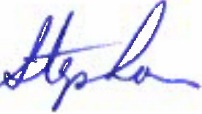 William H. StephanChief Financial Officer, South Dennis HealthcareNotice ListFor the Notice of Intent to Close and Notice of Public HearingRegarding South Dennis HealthcareNotice PartyNotice methodResident / legal representativeBy First Class Mail and By Hand to residentsDesignated Family MemberBy First Class MoilResident CouncilBy HandEmployee / Staff Member By First Class Mail and Distributed at the FacilityAddressIn person at the facility- 1 Love lane, South Dennis, MA 02660Resident's permanent residence address on file Address on file for legal representatives Address on file for designated family members1 Love Lane, South Dennis, MA 02660 Address on file for employeeAnd distributed at the FacilityEach Labor Organization	1199 SEIU United Healthcare Workers EastAttn: Lena Rodriguez, Vice President-LTC 108 Myrtle St., 4th FloorQuincy, MA 02171State OmbudsmanBy First Class MailLocal OmbudsmanBy First Class MailMembers of the General Court who represent the Village of Chestnut HillBy First Class Mail Representative of the Local Officials, Village of Chestnut HillBy First Class MailMass. Executive Office of Public Health Ombudsman OfficeOne Ashburton Place, 5th floor Boston, MA 02108Elder Services of Cape Cod & Islands Attn: Julianna Santiago, Program Director 68 Route 134South Dennis, MA 02660-3774 Senator Julian Cyr {Room 111)Representative Christopher R. Flanagan (Room 26) 24 Beacon StreetBoston MA 02133Town Administrator Elizabeth Sullivan Town of Dennis685 Route 134South Dennis, MA 02660